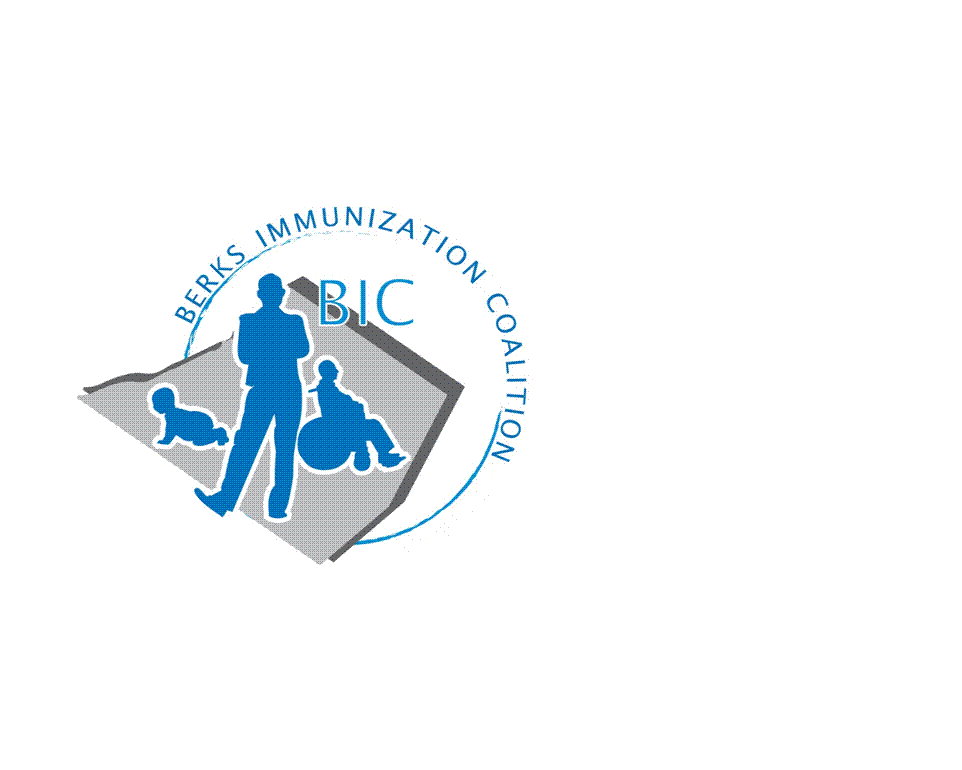 BERKS IMMUNIZATION COALITIONGENERAL MEETING MINUTESJanuary 31, 2023Attendees: Jes Long, Andy Krug, Tracy Scheirer, Lisa Reiter, Tracy Ravert, Tara Smith, Rachel Hahn, Colette Oliveira, Jennifer Lago, Kim Meglathery, Jim Niland (subbing for Sarah Kinsey)OLD BUSINESSApproval of Minutes – postponed – will send out September minutes with today’s minutes Coalition Treasury Report - Balance $9,559.76No new changes for treasury reportBerks Immunization Coalition social mediaTwitter account still open – not being used as much anymoreNew BIC Facebook page – link to page sent in meeting chatNeed more likes/followsNEW BUSINESSContinuing grant- now in year 2. Lots of ideas, need more people to help executeRachel – Programmatic UpdatesOutright CampaignStarted December 13th – running through March 13thUsing ads that mention “we do little things for our kids everyday, getting vaccinated should be one of them”Video and still image adsRunning on Facebook/Instagram and ~1,800 different websitesOutright gives biweekly metrics including video completions, ad clicks, picture/video views, etc. Campaign with Barta BusesUsing ads from OutrightBus shelters, bus tails (backs of buses), and super kings (under side windows)Not up and running yet – will give update when officially startedShillington Medicine ShoppeRachel will contact Dipak for another pop-up clinic partnershipMain goal is to vaccinate the underinsured/uninsuredLisa Reiter – update on Tower HealthClinic closed this year due to several factorsNo other standing clinics (outside providers’ offices) besides Reading SD school-based clinicNeed a place to house the clinic within the Tower Health systemIf they were to reopen – would need more staff and at least one bilingual nurse2023 Event IdeasPossibly hold a dinner for the coalitionIdeas for speakers?Need assistance in planning this dinner Tracy Ravert volunteered to help with planningBest way to draw people in is to offer CE creditsTracy S. can put Tracy R. in contact with people who organize CE offeringsRachel might know of someone at PAAAP office who can organize CE application process for other professions (i.e., pharmacists)Educational Outreach ProgramFebruary 18th – Reading Royals gameGame starts at 4pm – will likely set up table around 2pmHolding a vaccine education tableGiveaway items/games/educational handoutsTracy R. and Tracy S. to attendNeed more volunteers from coalitionPlanning to attend Reading Phils game again in the summerNo date picked yetLegislation UpdatesAny state-level proposals related to vaccines?Proposal to lift COVID emergency status in MayPharmacy reps on callJim Niland (Sanofi) – no specifics other than proposed date of May 11th to lift COVID emergencySignificant bump in cost of the vaccineColette Oliveira (Pfizer) – no official changes yet in cost of vaccineStill being paid for by federal governmentUpdate on VFC Adult Program – Jes Long (GSK)Medicare Part D now covering Tdap, Shingles vaccines for adultsPart of Inflation Reduction ActMeeting Dates – moving to bimonthly meetingsMeeting on last Tuesday of every other month at 8amMarch, May, July, September, November Need new secretary for coalitionAsking anyone from coalition to volunteer for the roleMinutes Completed By:Rachel Hahn, MPHImmunization Coalition Coordinator 